Самостоятельная работа №5 «Программное обеспечение»Вариант 1№1 Заполните схему.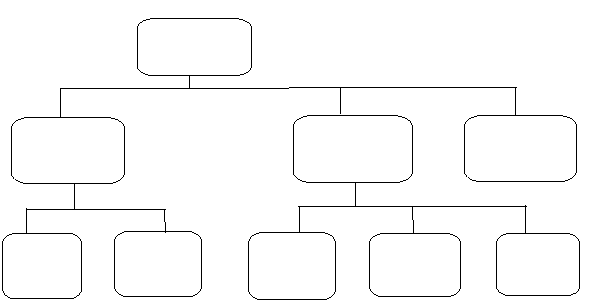 1) программное обеспечение, 2) системные программы, 3) прикладные программы, 4) операционная система, 5) драйверы, 6) системы программирования, 7) текстовый процессор, 8) табличный процессор, 9) графический редактор.№2 Укажите лишнее.Антивирусные программыПрограммы архиваторыТекстовый редакторПрограммы обслуживания сети№3 Установите соответствие.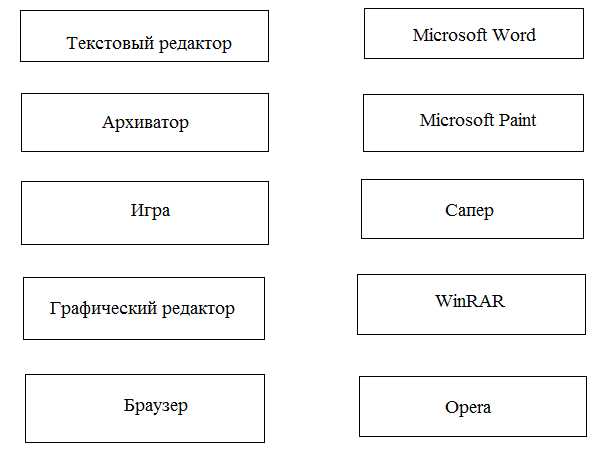 №4 Установите соответствие.Самостоятельная работа №5 «Программное обеспечение»Вариант 2№1 Заполните схему.1) программное обеспечение, 2) системные программы, 3) прикладные программы, 4) операционная система, 5) антивирусы, 6) системы программирования, 7) коммуникационные программы, 8) музыкальные редакторы, 9) графические редакторы.№2 Укажите лишнее.Антивирусные программыПрограммы архиваторыТекстовый редакторПрограммы обслуживания сети№3 Установите соответствие. 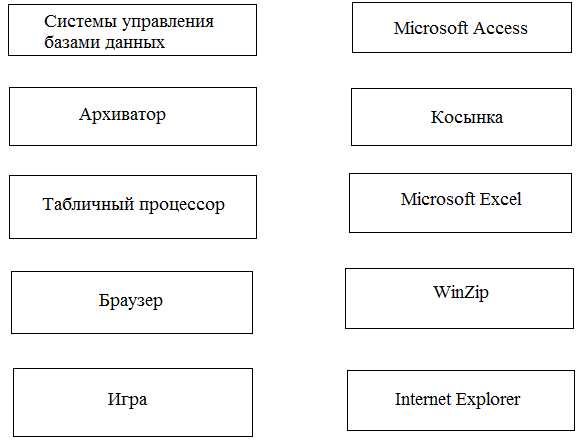 №4 Установите соответствие.